Reacţii chimice  Recapitulare-sistematizareFișe de lucru Chimia studiază transformările substanţelor, al reacţiilor care se produc în laborator, în natură,  organism,  dar şi în industrie pentru obţinerea diferitelor produse.	Pentru a studia aceste transformări este necesară scrierea şi simbolizarea lor. Fişă de lucru Nr. 1– Clasa a VIII-a 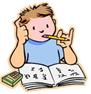 Reacţii chimice – Recapitulare-sistematizareAcesta conţine pe verticala A – B denumirea procesului în urma căruia una sau mai multe substanţe chimice se transformă în alte substanţe cu proprietăţi noi:                                                                A                                                               B1 – Substanţele rezultate din reacţia chimică se numesc .................... de reactie.2 – Substanţe compuse dintr-un metal şi una sau mai multe grupari hidroxid.3 – Are formula chimică H2O.4 – Substanţe compuse din unul sau mai mulţi atomi de hidrogen şi un radical acid.5 – Substanţele care reacţionează între ele într-o reacţie chimică.6 – Compuşi binari ai oxigenului cu alte elemente.7 – Substanţă compusă formată din metal şi radical acid.Fişă de lucru Nr. 2– Clasa a VIII-a Reacţii chimice – Recapitulare-sistematizareGrupa 11. Se dau 2 zaruri. Un zar conţine elemente chimice din sistemul periodic, iar celălalt  zar prezintă  radicali acizi şi oxigen.         	Aruncaţi cu zarurile de 2 ori şi scrieţi cele două formule chimice. 	Stabiliţi clasa de substanţe din care fac parte cele două formule chimice şi calculaţi masa moleculară. Se dau masele atomice:ABa=137; AK=39; ANa=23; AAl=27; ACa=40; AMg=24; AO=16; AH=1; AN=14; AS=32; AC=12; AP=31Fişă de lucru Nr. 3– Clasa a VIII-aReacţii chimice – Recapitulare-sistematizareGrupa 21. Completaţi ecuaţiile reacţiilor chimice, precizând şi tipul de reacţie în fiecare caz:       	HCl + AgNO3  → ………↓ + ……….    	Ca  +  O2   →  …………….    	Na + H2O →  ………….  +  …………↑    	H2 CO 3 →  ………….. +  ………..↑ 	S + O2 → ............	KClO3 → ........... + .........↑	Fe + HCl → ……. + …….↑	H2SO4 + BaCl2 → ……….↓ + ………2. Clasificaţi substanţele întâlnite în exerciţiul precedent încadrându-le în tabelul de mai jos:                                                                                                                               Fişă de lucru Nr. 2– Clasa a VIII-a Reacţii chimice – Recapitulare-sistematizareGrupa 31. Se consideră schema transformărilor: 	Z=20E1   +    Z=8E2      →    a	a          +   apa         →    b	c   	tºC               a       +       CO2 ↑     	Z=20E1     + HCl     →       d      +     Z=1E3 ↑     Se cere:    - identificaţi substanţele corespunzătoare literelor;                 - scrieţi ecuaţiile reacţiilor chimice;                 - identificaţi tipul fiecărei reacţii chimice;111152533335444566677SUBSTANŢE SIMPLESUBSTANŢE SIMPLESUBSTANŢE COMPUSESUBSTANŢE COMPUSESUBSTANŢE COMPUSESUBSTANŢE COMPUSEmetalenemetaleoxizihidroxiziacizisăruri